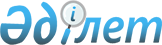 О внесении изменений и дополнений в постановления Правления Национального Банка Республики Казахстан от 15 декабря 2004 года № 174 "О порядке, формах и сроках представления годовой финансовой отчетности накопительными пенсионными фондами" и от 15 декабря 2004 года № 175 "Об утверждении Инструкции о перечне, формах и сроках представления ежемесячной финансовой отчетности накопительными пенсионными фондами"
					
			Утративший силу
			
			
		
					Постановление Правления Национального Банка Республики Казахстан от 9 июля 2009 года № 61. Зарегистрировано в Министерстве юстиции Республики Казахстан 11 августа 2009 года № 5745. Утратило силу постановлением Правления Национального Банка Республики Казахстан от 25 февраля 2011 года № 11     Сноска. Утратило силу постановлением Правления Национального Банка РК от 25.02.2011 № 11 (вводится в действие с 01.07.2011).      В целях совершенствования форм финансовой отчетности накопительных пенсионных фондов Правление Национального Банка Республики Казахстан ПОСТАНОВЛЯЕТ: 



      1. В постановление Правления Национального Банка Республики Казахстан 15 декабря 2004 года № 174 "О порядке, формах и сроках представления годовой финансовой отчетности накопительными пенсионными фондами" (зарегистрированное в Реестре государственной регистрации нормативных правовых актов под № 3387; с дополнениями и изменениями, внесенными постановлениями Правления Национального Банка Республики Казахстан от 18 февраля 2006 года № 9 "О внесении дополнений и изменений в постановления Правления Национального Банка Республики Казахстан от 15 декабря 2004 года № 174 "О порядке, формах и сроках представления годовой финансовой отчетности накопительными пенсионными фондами" и от 15 декабря 2004 года № 175 " Об утверждении Инструкции о перечне, формах и сроках представления ежемесячной финансовой отчетности накопительными пенсионными фондами", зарегистрированным в Реестре государственной регистрации нормативных правовых актов под № 4128, от 30 апреля 2007 года № 44 "О внесении изменений и дополнений в некоторые постановления Правления Национального Банка Республики Казахстан по формам финансовой отчетности", зарегистрированным в Реестре государственной регистрации нормативных правовых актов под № 4702) внести следующие изменения и дополнения: 



       приложение 1 изложить в следующей редакции: "Приложение 1                 

к постановлению Правления    

Национального Банка          

Республики Казахстан         

от 15 декабря 2004 года № 174 форма 1       Бухгалтерский баланс 

_______________________________________________________________ 

(полное наименование накопительного пенсионного фонда) 

по состоянию на "___" ____________ 20__ года                                       (в тысячах казахстанских тенге)       Первый руководитель _______________ дата ___________________ 

      Главный бухгалтер   _______________ дата ___________________ 

      Исполнитель         _______________ дата ___________________ 

      Телефон             _______________ 

      Место для печати"; 



      в приложении 2: 



      в таблице: 



      в строке "Доходы (убытки) от купли-продажи ценных бумаг (нетто)" слово "(убытки)" заменить словом "(расходы)"; 



      строку "Доходы (убытки) от изменения стоимости торговых ценных бумаг (нетто)" изложить в следующей редакции: 

      "Доходы (расходы) от изменения стоимости ценных бумаг, учтенных по справедливой стоимости через прибыль и убыток"; 



      после строки "Доходы по операциям "обратное РЕПО" дополнить строкой следующего содержания: 

      "Доходы (расходы) от операций с аффинированными драгоценными металлами"; 



      в строке "Доходы (убытки) от переоценки иностранной валюты (нетто)" слово "(убытки)" заменить словом "(расходы)"; 



      после строки "вознаграждения банкам-кастодианам" дополнить строкой следующего содержания: 

      "Возмещение отрицательного комиссионного вознаграждения"; 



      после строки "Резервы (восстановление резервов) на возможные потери по операциям" дополнить строкой следующего содержания: 

      "в том числе, на возмещение разницы между показателем номинальной доходности и минимальным значением доходности"; 



      строку "Прибыль (убыток) от прекращенной деятельности" исключить; 



      после строки "Чистая прибыль (убыток) после налогообложения" дополнить строкой следующего содержания: 

      "Прибыль (убыток) от прекращенной деятельности"; 



      в приложении 3 : 



      в таблице: 



      строку "Деньги на счетах в банках" изложить в следующей редакции: 

      "Деньги на счетах в банках и организациях, осуществляющих отдельные виды банковских операций"; 



      строку "Ценные бумаги, предназначенные для торговли" изложить в следующей редакции: 

      "Ценные бумаги, учтенные по справедливой стоимости через прибыль и убыток"; 



      в строках "Производные финансовые инструменты" слово "финансовые" исключить; 



      после строки "Дебиторская задолженность" дополнить строкой следующего содержания: 

      "Требования по отрицательному комиссионному вознаграждению"; 



      строку "от инвестиционного дохода" после слова "дохода" дополнить словом "/убытка"; 



      в приложении 4 : 



      в таблице: 



      в строке "Доход (убыток) от купли-продажи ценных бумаг (нетто)" слово "(убыток)" заменить словом "(расход)"; 



      в строке "Доходы (убытки) от переоценки (нетто) в том числе:" слово "(убытки)" заменить словом "(расходы)"; 



      строку "от изменения справедливой стоимости ценных бумаг, предназначенных для торговли" изложить в следующей редакции: 

      "от изменения справедливой стоимости ценных бумаг, учтенных по справедливой стоимости через прибыль и убыток"; 



      после строки "за ненадлежащее управление пенсионными активами" дополнить строками следующего содержания: 

      "Возмещение отрицательного комиссионного вознаграждения"; 

      "Прочие доходы от инвестиционной деятельности"; 



      строку "Прочие доходы (поступления)" изложить в следующей редакции: 

      "Прочие поступления"; 



      строку "от инвестиционного дохода по размещенным пенсионным активам" после слова "дохода" дополнить словом "/убытка"; 



      после строки "Переводы пенсионных накоплений в другие пенсионные фонды" дополнить строкой следующего содержания: 

      "Прочие расходы от инвестиционной деятельности"; 



      в приложении 5 : 



      в таблице: 



      в строке "Операционный доход (убыток) до изменения в операционных активах и обязательствах" слово "(убыток)" заменить словом "(расход)"; 



      строку "(увеличение) уменьшение торговых ценных бумаг" изложить в следующей редакции: 

      "(увеличение) уменьшение ценных бумаг, учтенных по справедливой стоимости через прибыль и убыток"; 



      после строки "(увеличение) уменьшение вкладов размещенных" дополнить строкой следующего содержания: 

      "(увеличение) уменьшение аффинированных драгоценных металлов". 



      2. Утратил силу постановлением Правления Национального Банка РК от 01.11.2010 № 88 (вводится в действие с 01.07.2011).



      3. Настоящее постановление вводится в действие по истечении четырнадцати дней со дня государственной регистрации в Министерстве юстиции Республики Казахстан. 



      4. Департаменту бухгалтерского учета (Шалгимбаева Н.Т.): 



      1) совместно с Юридическим департаментом (Шарипов С.Б.) принять меры к государственной регистрации в Министерстве юстиции Республики Казахстан настоящего постановления; 



      2) в десятидневный срок со дня государственной регистрации в Министерстве юстиции Республики Казахстан настоящего постановления довести его до сведения заинтересованных подразделений центрального аппарата и территориальных филиалов Национального Банка Республики Казахстан, Агентства Республики Казахстан по регулированию и надзору финансового рынка и финансовых организаций, Объединения юридических лиц "Ассоциация финансистов Казахстана". 



      5. Контроль за исполнением настоящего постановления возложить на заместителя Председателя Национального Банка Республики Казахстан Галиеву Д.Т.       Председатель 

      Национального Банка                        Г. Марченко       "СОГЛАСОВАНО" 

      Агентство Республики Казахстан 

      по регулированию и надзору 

      финансового рынка и 

      финансовых организаций 

      Председатель Бахмутова Е.Л. 

      _____________________ 

      22 июля 2009 года 
					© 2012. РГП на ПХВ «Институт законодательства и правовой информации Республики Казахстан» Министерства юстиции Республики Казахстан
				Наименование статьи Примечание На конец 

отчетного 

периода На конец 

предыдущего года 1 2 3 4 Активы Денежные средства и 

эквиваленты денежных 

средств Аффинированные 

драгоценные металлы Вклады размещенные (за 

вычетом резервов на 

обесценение) Ценные бумаги, учтенные 

по справедливой 

стоимости через прибыль 

и убыток Производные инструменты Ценные бумаги, имеющиеся 

в наличии для продажи 

(за вычетом резервов на 

обесценение) Операция "обратное РЕПО" Дебиторская 

задолженность (за 

вычетом резервов на 

обесценение) Комиссионные 

вознаграждения Запасы Ценные бумаги, 

удерживаемые до 

погашения (за вычетом 

резервов на обесценение) Инвестиционное имущество Инвестиции в капитал 

других юридических лиц Долгосрочные активы 

(выбывающие группы), 

предназначенные для 

продажи Нематериальные активы 

(за вычетом амортизации 

и убытков от 

обесценения) Основные средства (за 

вычетом амортизации и 

убытков от обесценения) Отложенное налоговое 

требование Требования к бюджету по 

налогам и другим 

обязательным платежам в 

бюджет Прочие активы Итого активы Обязательства Производные инструменты Операция «РЕПО» Полученные займы Кредиторская 

задолженность Оценочные обязательства в том числе: по возмещению разницы 

между показателем 

номинальной доходности и 

минимальным значением 

доходности Начисленные расходы по 

расчетам с акционерами 

по акциям Начисленные расходы по 

расчетам с персоналом Отложенное налоговое 

обязательство Обязательства перед 

бюджетом по налогам и 

другим обязательным 

платежам в бюджет Кредиторская 

задолженность по 

отрицательному 

комиссионному 

вознаграждению Прочие обязательства Итого обязательства Собственный капитал Уставный капитал в том числе: простые акции привилегированные акции Премии (дополнительный 

оплаченный капитал) Изъятый капитал Резервный капитал Прочие резервы Нераспределенная прибыль 

(непокрытый убыток) в том числе: предыдущих лет отчетного периода Доля меньшинства Итого капитал Итого капитал и 

обязательства 